Requests for the Holy Quran and other Islamic Resources2013 – Vol. 2From the Archive of Dr Umar Elahi AzamManchester, UKAugust 2013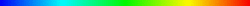 quran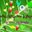 MalayEnglishTranslate messageTurn off for: Malayplease sent us the holy qur-an book through post on address:Abdul khader ke S/o AB Ibrahim bismillah karnataka india 574313Sharmeela D/o AbdullahC/o Abdul khader kerala india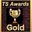 SALAM, BROTHERS.  SEE FORWARDED MESSAGE.   DR UMARSalam,Please send these documents.Assalamu Alaikum,I would love to have the following materials:AZAFA-E-RIZQ DUA [For increase in income]POWER OF DUROOD [BRAND-NEW EDITION, 2013Thanks.
RegardsSALAAM I need the following booksAZAFA-E-RIZQ DUA [For increase in income]AND POWER OF DUROOD [BRAND-NEW EDITION, 2013]Thank youAAISHA. H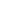 i would like some Blessed supplication books or dua inshaAllah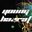 Asalam Alaikum Honored Brother,i would like some Blessed supplication books or dua inshaAllah.I will inshaAllah use them for the rest of my life, Blessings for you and I bother inshaAllah in the HereafterBlessings be on you, Oh Believer,Asalam Alaikumfrom: iqbal ke <9747391988ke@gmail.com>to: softcopyofquran@gmail.com (Yes, this is you.) Learn more
date: Thu, Mar 7, 2013 at 1:54 PMsubject: quranmailed-by: gmail.comsigned-by: gmail.com: Important mainly because it was sent directly to youMar 7from: QURAN DISTRIBUTION <softcopyofquran@googlemail.com>to: "mohamedshrok2005@yahoo.com" <mohamedshrok2005@yahoo.com>,
 Burhan Kılıç <burhankilic23@hotmail.com>,
 9747391988ke@gmail.com
date: Thu, Mar 7, 2013 at 11:15 PMsubject: Fwd: quranmailed-by: googlemail.comMar 7from: feras hameed <ferashameed@yahoo.co.in>reply-to: feras hameed <ferashameed@yahoo.co.in>
to: QURAN DISTRIBUTION <softcopyofquran@googlemail.com>
date: Sat, Mar 9, 2013 at 11:25 AMsubject: Re: Which of these Resources would you like?????????????????????signed-by: yahoo.co.inMar 9from: AUDU LUQMAN <auduluqman@yahoo.com>reply-to: AUDU LUQMAN <auduluqman@yahoo.com>
to: QURAN DISTRIBUTION <softcopyofquran@googlemail.com>
date: Sat, Mar 9, 2013 at 4:42 PMsubject: Re: REQUEST FOR E-BOOKSmailed-by: yahoo.comsigned-by: yahoo.comMar 9from: MOHAMMED OSUMAN <mohaosuman@yahoo.com>to: QURAN DISTRIBUTION <softcopyofquran@googlemail.com>
date: Sun, Mar 3, 2013 at 7:53 AMsubject: Re: WHICH OF THESE RESOURCES WOULD YOU LIKE FREE?mailed-by: yahoo.comsigned-by: yahoo.comMar 3Mar 3AZAFA-E-RIZQ DUA [For increase in income]THE MUSLIM MARRIAGE GUIDEPOWER OF DUROOD [BRAND-NEW EDITION, 2013]ISLAMIC CALENDAR 1434 A.H. FAMILY TREE OF THE PROPHET MUHAMMAD   صلى الله عليه وسلم SIR I WILL NEED ALL FOR MY PROBLEMS ARE BIG FOR NOWPLEASE HELP ME OUT . 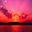 AZAFA-E-RIZQ DUA [For increase in income]POWER OF DUROOD [BRANrequest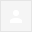 SALAM, BR RAOPLEASE PICK UP QURAN ARABIC TRANSLATED INTO URDU FILE FROM MY WEBSITE:http://dr-umar-azam.weebly.com AND I WILL SEND THE BELOW-MENTIONED BOOKS.MAY ALLAH GIVE YOU THE BEST OF BOTH THE WORLDS!  AMEEN.DR UMARneeds a copyASSALAMUALAIKUM WARAHMATHUALLA WABARAKATHU
 
This is to request you to send me the e-books of                                       THIS IS MUHAMMAD صلى الله عليه وسلم  and the HAJJ book by Muhammad JavadWaiting for a positive reply......Jazzakallahu khairan brotherBest Regards,AfraAssalamulaikum Dr. U. Azam,I would like to receive free copies of the following:AZAFA-E-RIZQ DUA [For increase in income]FAMILY TREE OF THE PROPHET MUHAMMADصلى الله عليه وسلمThank you.Wassalam.Sharifah Madznah Syed Mohamed.RE: [NS] - Re: Free Soft Copy of Holy QuranDear sirAssalamualaikumPl send me soft copy of Quran Majeed.jazakAllahWith best regardsmateenAssalamou-alaikoumI wish to have POWER OF DUROOD [BRAND-NEW EDITION, 2013]Allah HafizSameeraall of them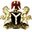 Salam and best wishes in all your ends. Jazakhallah for all the efforts and da'awah. I wish to request for the Marriage guide and the family tree of the Nabyi. Possibly the fowler of Durrod.Thanks and God bless,Sulayman Dauda

Sent from my iPadDr Umar Azam,Assalamu Alaikum,I am glad to receive your mail. May Allah continue to bless you with good health to enable you struggle for His course, ameen.I will like to request for the following books (resources) in order of priority as follows.1. Family tree of the Prophet Muhammed (SAW).2. The Muslim Marriage Guide.3. Power of Durood. (sorry I dont know what is Durood).   However if I am to take one only, I want the no. 1 above.Thank you and may Allah bless tou.Jumaat Mubarak.Umar D.  Kambari.Abuja, Nigeria.Assalamu alaikum,Jazakallahu khairan, indeed i remain gratiful for all your Islamic articles as such if is possible all articles are very relevant.May Allah Azza wa  Jallah accept all our acts of ibadah. Amin.Jumma'a kareem.wassalam.Aisha.i want AZAFA-E-RIZQ DUA [For increase in income]also to read it, how many times, and what time. thank youAsalam o Alikumplz send me both books ,,thanx with best wishes,,Amna BaigAZAFA-E-RIZQ DUA [For increase in income]THE MUSLIM MARRIAGE GUIDEPOWER OF DUROOD [BRAND-NEW EDITION, 2013]ISLAMIC CALENDAR 1434 A.H. FAMILY TREE OF THE PROPHET MUHAMMAD   صلى الله عليه وسلم SIR I WILL NEED ALL FOR MY PROBLEMS ARE BIG FOR NOWPLEASE HELP ME OUT . AZAFA-E-RIZQ DUA [For increase in income]POWER OF DUROOD [BRANrequestSALAM, BR RAOPLEASE PICK UP QURAN ARABIC TRANSLATED INTO URDU FILE FROM MY WEBSITE:http://dr-umar-azam.weebly.com AND I WILL SEND THE BELOW-MENTIONED BOOKS.MAY ALLAH GIVE YOU THE BEST OF BOTH THE WORLDS!  AMEEN.DR UMARneeds a copyASSALAMUALAIKUM WARAHMATHUALLA WABARAKATHU
 
This is to request you to send me the e-books of                                       THIS IS MUHAMMAD صلى الله عليه وسلم  and the HAJJ book by Muhammad JavadWaiting for a positive reply......Jazzakallahu khairan brotherBest Regards,AfraAssalamulaikum Dr. U. Azam,I would like to receive free copies of the following:AZAFA-E-RIZQ DUA [For increase in income]FAMILY TREE OF THE PROPHET MUHAMMADصلى الله عليه وسلمThank you.Wassalam.Sharifah Madznah Syed Mohamed.RE: [NS] - Re: Free Soft Copy of Holy QuranDear sirAssalamualaikumPl send me soft copy of Quran Majeed.jazakAllahWith best regardsmateenAssalamou-alaikoumI wish to have POWER OF DUROOD [BRAND-NEW EDITION, 2013]Allah HafizSameeraall of themSalam and best wishes in all your ends. Jazakhallah for all the efforts and da'awah. I wish to request for the Marriage guide and the family tree of the Nabyi. Possibly the fowler of Durrod.Thanks and God bless,Sulayman Dauda

Sent from my iPadDr Umar Azam,Assalamu Alaikum,I am glad to receive your mail. May Allah continue to bless you with good health to enable you struggle for His course, ameen.I will like to request for the following books (resources) in order of priority as follows.1. Family tree of the Prophet Muhammed (SAW).2. The Muslim Marriage Guide.3. Power of Durood. (sorry I dont know what is Durood).   However if I am to take one only, I want the no. 1 above.Thank you and may Allah bless tou.Jumaat Mubarak.Umar D.  Kambari.Abuja, Nigeria.Assalamu alaikum,Jazakallahu khairan, indeed i remain gratiful for all your Islamic articles as such if is possible all articles are very relevant.May Allah Azza wa  Jallah accept all our acts of ibadah. Amin.Jumma'a kareem.wassalam.Aisha.i want AZAFA-E-RIZQ DUA [For increase in income]also to read it, how many times, and what time. thank youAsalam o Alikumplz send me both books ,,thanx with best wishes,,Amna Baigfrom: Aaisha Farzana <h.aaisha@gmail.com>to: QURAN DISTRIBUTION <softcopyofquran@googlemail.com>
date: Sat, Mar 16, 2013 at 8:45 PMsubject: Re: books plzmailed-by: gmail.comsigned-by: gmail.comMar 16from: Young Hazrat <younghazratbeats@gmail.com>to: softcopyofquran@gmail.com (Yes, this is you.) Learn more
date: Sun, Mar 17, 2013 at 8:58 PMsubject: i would like some Blessed supplication books or dua inshaAllahmailed-by: gmail.comsigned-by: gmail.comMar 17